Jill M. Laureano-Surber, D.O				Steven Tiernan, PA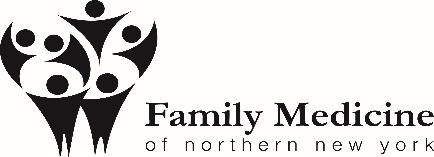 Physician/ Owner			
22670 Summit Dr., Bldg 6, Suite 3       	Tel: 315-755-2560Watertown, NY 13601		Fax: 315-755-2597www.familymedicineofnny.comPatient InformationPatient Name: _____________________________________	 Maiden Name:____________________________DOB: ___/___/____		Gender: M / F		Marital Status:  Married / Divorced / Single / Widowed / ChildSpouse / Parent Name: ____________________________________ Race: Caucasian / African American / Hispanic / American Indian / Asian / OtherPatient Address:	_______________________________ 		Home #:_________________________________________________________		Work #: __________________________	          		_______________________________		Cell #:   __________________________Is it ok to Email you?  YES / NO		Email:  _______________________________________________Employment Status: Full Time / Part Time / Retired / Not Employed   Present Occupation: ________________________________________ Student Status: Full Time / Part Time	School Name: _______________________________How did you hear about us? _______________________________________Previous Primacy Care Provider: _____________________________	Current Pharmacy Name: __________________________	Location: __________________________________INSURANCE INFORMATION(Always bring your current card with you)Primary Medical Insurance: ______________________________	Policy #: _______________________________Policy Holder: ________________________	Holder’s DOB: _______________	Relationship: ______________Secondary Medical Insurance: ______________________________	Policy #: _______________________________Policy Holder: ________________________	Holder’s DOB: _______________	Relationship: ________________________________________________________________________________________________________________Medical History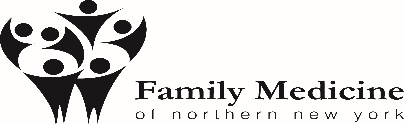 Medications (please include: prescriptions, over -the-counter, vitamins & Supplements):	NONE [  ]Do you have any allergies to any medications, x-ray dyes or other substances?  YES / NO	If yes, please list name and type of reaction:	____________________________________________________							____________________________________________________Surgeries/Hospitalizations: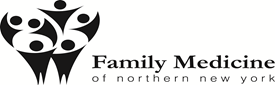 Health Maintenance					Date								DateColonoscopy:			______					Menstrual period:	______Mammogram:			______					Pap smear:		______Eye exam:			______					Bone density:		______Wellness exam:			______					Tetanus/Diphtheria:	______Pneumococcal (Pneumonia): 	______					Influenza (flu):		______Past Medical History				                 X								    XHigh Blood Pressure		______					Thyroid trouble		______Heart Disease			______					Stomach hernia		______Diabetes			______					Ear infections		______Anemia				______					Nervous break down	______Tuberculosis			______					Nasal Polyps		______Stomach Ulcer			______					Congenital Problem	______Diverticulitis			______					Glaucoma		______Migraine			______					Heart Murmur		______Asthma				______					Chicken Pox		______Home Oxygen			______					Sleep Apnea		______										C-Pap or Bi-PapOther Medical Problems	__________________________________________________________Family HistoryMother’s Name: ___________________________ 		Mother’s Maiden Name: ___________________Were you adopted?	YES / NOFather (age _____)	Living / Deceased	Cause of Death: ______________________________________Mother (age_____)	Living / Deceased	Cause of Death: ______________________________________Sister (age______)	Living / Deceased	Cause of Death: ______________________________________Sister (age______)	Living / Deceased	Cause of Death:	 ______________________________________Brother (age_____)	Living / Deceased	Cause of Death:	 ______________________________________Brother (age_____)	Living / Deceased	Cause of Death: ______________________________________Daughter (age____)	Living / Deceased	Cause of Death: ______________________________________Daughter (age____)	Living / Deceased	Cause of Death: ______________________________________Son (age_____)		Living / Deceased	Cause of Death: ______________________________________Son (age_____)		Living / Deceased	Cause of Death: ______________________________________Family History ContinuedSocial HistoryDo you consider yourself:	Underweight / Normal Weight / Overweight / ObeseWhat kind of exercise do you do: _____________________________	How Often: ___________________Do you Smoke?		YES / NO 	How many per day? __________________Have you ever quit?	YES / NO	When? _____________________________Do you use other tobacco products?	___________________________________Social History ContinuedDo you currently use recreational drugs?		YES / NO 	What types? __________________________Have you ever had a problem in the past?	YES / NO	What types?   Prescription  /  IllegalDo you drink alcohol?	YES / NO       How much per day? ___________     How much per week? ____________Have you ever had a problem with alcohol use?		YES / NOAre you sexually active?	YES / NO	Are your partners:	MEN / WOMEN / BOTHHave you ever had a sexually transmitted disease?	YES / NO	Diagnosis: _______________________What type of birth control do you use: _______________________________________Do you have difficulty Reading?	YES / NODo you have difficulty Writing?		YES / NODo you wear your seat belt?		YES / NODo you feel safe in your home?		YES / NODo you drink coffee /soda /tea?		YES / NO	If yes, how many cups per day? ______________________________________Do you use sunscreen?			YES / NODo you text while driving?		YES / NOPearson (s) that completed this form:	Patient / Parent / Spouse / Other (specify)					__________________________________________ What would you like to discuss with the doctor today? 	____________________________________________________________________________________________________________________________________________________________________________________________________________________________________________________________________________________________________________________________________________________________________________________________________________________________________________________________________________________________________________________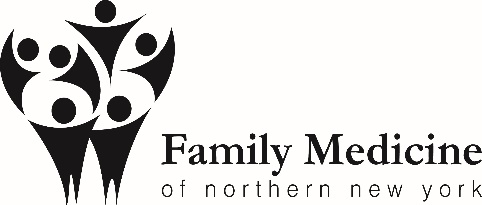 Jill M. Laureano-Surber, D.O				Steven Tiernan, PAPhysician/ Owner			
22670 Summit Dr., Bldg 6, Suite 3       	Tel: 315-755-2560Watertown, NY 13601		Fax: 315-755-2597www.familymedicineofnny.comAuthorization to Release Medical RecordsPatient Information (please Print):Name:	_______________________________		DOB:	_______________________Address: _____________________________		Phone #: _____________________City/state/zip:	_________________________Please release a copy of all of my Medical Records including but not limited to:Progress notes, operative notes, laboratory results, diagnostic testsFrom:							To:Name:		_________________________	Name:		Family Medicine of NNYAddress:	_________________________	Address:	22670 Summit Dr, Bldg 6, Suite 3City:		_________________________	City:		Watertown      State:		_________________________	State:		New YorkZip code:	_________________________	Zip code:	13601Phone #:	_________________________	Phone #:	315-755-2560Fax #:		_________________________	Fax #:		315-755-2597I hereby authorize the release of my medical records as noted above:Patient Name:	____________________________		Patient Signature: ________________________________		Date: _______________________Jill M. Laureano-Surber, D.O				Steven Tiernan, PAPhysician/ Owner			
22670 Summit Dr., Bldg 6, Suite 3       	Tel: 315-755-2560Watertown, NY 13601		Fax: 315-755-2597www.familymedicineofnny.comPatient Authorization for Disclosure of Protected Health Information to Family Members and OthersI, __________________________, authorize Family Medicine of NNY to disclose my protected health information for the purpose of communicating with the family members or others I have designated below. I specifically authorize any current employee or physician of Family Medicine of NNY to use or disclose the protected health information as described on this form to the recipients listed below.Description of the information to be disclosed (check all that apply):[ ]	Sections of my medical record that is relevant to my treatment or payment	_______________________________________________________________________________[ ]	Medical information/date related to:	[ ] Specific Conditions: ____________________________________________________________	[ ] Specific Testing: _______________________________________________________________	[ ] Specific Medications: ___________________________________________________________	[ ] Other: _______________________________________________________________________[ ]	My billing/payment information	[ ] Other ________________________________________________________________________Authorized recipients of the protected health information (list individuals to whom Family Medicine of NNY may disclose): ______________________________________________________________________________________________________________________________________________________________The information will be used/disclosed for the following purposes:To coordinate my care/treatmentTo assist in my billingAs directed by the patient[ ]	This authorization permits Family Medicine of NNY to discuss the above designated information in 	Person, telephone or fax.This authorization has been given voluntarily; I understand that unless otherwise permitted by law, Family Medicine of NNY will not condition treatment or payment on this authorization. I further understand that I have a right to inspect or copy the information to be used or disclosed and my refuse to sign this authorization.I understand that I my revoke this authorization at any time by notifying Family Medicine of NNY’s Privacy Officer in writing, except that revocation may not be valid if Family Medicine of NNY has taken action in reliance on the authorization. In order for the revocation to be effective it must include:Patient name, address, patient numberThe effective date of this authorization, and the recipients of the protected health information according to this authorizationThe patient’s desire to revoke this authorization andThe date of the revocation, and the signature of the patient or authorized representative.This authorization will expire ______________, After this date, Family Medicine of NNY can no longer use or disclose the protected health information without first obtaining a new authorization form._______________________________________			______________________________Patient or representative Signature					Date_______________________________________Printed name of patient or person representativeJill M. Laureano-Surber, D.O				Steven Tiernan, PAPhysician/ Owner			
22670 Summit Dr., Bldg 6, Suite 3       	Tel: 315-755-2560Watertown, NY 13601		Fax: 315-755-2597www.familymedicineofnny.comFINANCIAL POLICYWe would like to thank you for choosing Family Medicine of Northern New York as your health careProviders. Our goal is to provide and maintain a good provider-patient relationship. Please review thefollowing Financial Policy and sign, indicating you have read and are aware of and agree to theseconditions.PAYMENTPayment is required at the time of service. We accept cash, check or credit card (Visa, Master Card,Discover). There is a service charge of $20.00 for returned checks.INSURANCEPayment is required at the time of service. This is an insurance company rule. This includes co-paymentsor co-insurance for participating insurance companies. Insurance plans vary considerably, and we cannotpredict or guarantee what part of our services will or will not be covered. It is the responsibility of thepatient to provide accurate and timely insurance information. Inaccurate or untimely information givento the staff that results in denial or non-coverage by your insurance company results in the guarantorbeing responsible for payment.Insurance cards must be presented each visit. If your plan requires, you must name one of our providersas your Primary Care doctor prior to your first visit. If this is not done, your appointment may need to berescheduled.BILLINGEach Patient or accompanying parent or adult is responsible for full payment at the time of service. Werealize that temporary financial problems may affect timely payment arrangements and assistance in themanagement of your account.Should your account balance become uncollectible due to bankruptcy, we will continue to see you or your child on an emergency basis only for the next 30 days, giving you time to find a new source of medical care.If we participate with your insurance company:*All services performed in our office will be submitted as a courtesy to your insurance. All co-paymentsare due at time of service. Deductibles and co-insurance are your responsibility and will be billed to youby our office. All insurance carriers have a fee schedule from which they will reimburse. However, ourprovider's fee may be higher than what the insurance company reimburses, or it may not be a coveredservice. Any balances not covered by insurance become the responsibility of the patient.If we do not participate with your insurance company:*We may courtesy bill your insurance company for you, but please be aware that you are responsiblefor the full amount of the visit.REFERRALSIf your insurance plan requires a written referral for you or your child to see a specialist, or forprocedures or laboratory tests, you must allow us 3-5 business days to complete the appropriate form(s)REFERRALS CONTINUEDprior to obtaining services. Only emergency referrals will be completed the same day. It is yourresponsibility to know if a selected specialist participates in your plan. In most instances you must beseen and examined prior to the referral.CANCELLED APPOINTMENTSIf you are unable to make your appointment, kindly give our office 24 hours notice. No shows forappointments represent a cost to us, and to other patients who could have been seen in the time setaside for you. We reserve the right to charge a fee ($25.00) for cancelled or missed appointment.Families who no-show more than twice may be discharged from the practice.PAST DUE ACCOUNTSFailure to pay your bill in a timely manner may result in turning your account over to a Collection Agency.If this occurs, a 30% charge may be added to the amount sent to the Collection Agency to cover the extra costs of collection.THE FINANCIAL AGREEMENTWe must emphasize that as Primary Care providers, our relationship is with you, not your insurancecompany. While the filing of insurance claims is a courtesy that we extend to our patients, all chargesare strictly your responsibility from the date services are rendered. Therefore, it is necessary for you toknow what benefits your insurance plan provides for you.I HAVE READ AND AM FULLY AWARE OF THE FINANCIAL POLICY SET FORTH BY FAMILY MEDICINE OFNORTHERN NEW YORK. I AGREE THAT IF IT BECOMES NECESSARY TO FORWARD MY ACCOUNT TO ACOLLECTION AGENCY, I MAY ALSO BE RESPONSIBLE FOR THE FEE CHARGED BY THE AGENCY FOR THECOSTS OF THE COLLECTION IN ADDITION TO THE ORIGINAL AMOUNT DUE. I UNDERSTAND AND AGREETHAT THE TERMS OF THIS FINANCIAL POLICY MAY BE AMENDED BY THE PRACTICE AT ANY TIME WITHOUT PRIOR NOTIFICATION TO THE GUARANTOR.	Patient's Name: ____________________________ Date: ___________________________Patient's Signature: _________________________________Relationship to Patient: ______________________________________Attendance PolicyPlease be aware of the following attendance policy created to best serve you and all of our patients. We look forward to providing high-quality care for you and we need your full participation in order for you to achieve the maximum benefit from our practice.Please arrive on time for your scheduled appointment. Please call if you will be more than 10 minutes late. If you are more than 15 minutes late for your appointment, we may be required to reschedule.Please call 24 hours in advance if you know you have to cancel an appointment. It is our policy that if notice is not given; a charge of $25.00 per visit may be applied to your account.After 3 consecutive cancellations (with less than 24 hrs. notice) or 2 missed appointments (no notice), we reserve the right to dismiss you from our practice.I have read and understand the above policy.Patient’s Name: _________________________________			Date: ______________________Patient’s Signature: _______________________________Relationship to Patient: _____________________________Controlled Substance PolicyRefills of controlled substances must be requested at least 48-72 hours in advance. These prescriptions must be printed on paper and picked up in our office.I have been advised of the Controlled Substance Policy.Patient's Name: ___________________________________		Date: _______________________	Patient's Signature: ________________________________Relationship to Patient: _____________________________Thank you for choosing Family Medicine of Northern New York. We are eager to work with you and together we can achieve all of your health goals.Please return this packet to our office once you have filled it out completely.You my return it via:Mail, Fax, or Drop it offThank you and we look forward to caring for your healthFamily Medicine of NNYNameDoseReason for takingSurgery / Hospitalization/ Severe InjuryDate or AgeReason/DetailsIllnessFatherMotherSiblingChildMaternal GrandmotherMaternal GrandfatherPaternal GrandmotherPaternal GrandfatherHeart DiseaseHigh CholesterolHigh Blood PressureDiabetesHeart AttackStrokeKidney DiseaseLiver DiseaseBleeding/ Clotting disordersAsthmaAnemiaColon/ Bowl ProblemsCancer/ TypeAnxietyDepressionAnesthesia ComplicationsGenetic DisorderOther